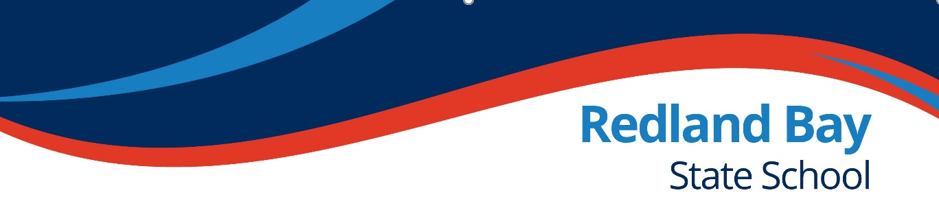 Out of Catchment - Expression of InterestRedland Bay State School recognises as its prime obligation, the provision of access to an appropriate educational service for students whose principal place of residence is within the school's catchment area. Because of enrolment capacity and growth, Redland Bay State School may be unable to meet this obligation in the future unless action is taken to manage enrolments. The Principal must restrict the enrolment of out-of-catchment students to ensure in-catchment students can enrol at their local state school without requiring additional facilities. Any family seeking to enrol at the school will be required to prove their current residential address.You can check if you reside in the catchment on the website below - http://www.qgso.qld.gov.au/maps/edmapFamilies living out of catchment are welcome to apply for enrolment by completing the attached application. The decision to enrol an out of catchment enrolment lies with the principal. To apply, an out of catchment expression of interest form is to be completed.  Please attach a cover letter to your form explaining your reasons for seeking enrolment at our school. Where a principal forms a preliminary view that an application will not succeed, parents will be notified in writing. Other students who are entitled to enrol as if in-catchment:The following groups of students will be entitled to enrol, even though they may reside outside the school’s catchment area.Children and young people who are subject to child protection orders that grant guardianship or custody to the Chief Executive Officer of the Department of Child Safety, Youth and Women.Siblings** of current students at the school (excluding siblings of Program of Excellence students and siblings of students who were placed at the school as a result of exclusion from another school). Students whose parent or legal guardian is employed by the school.Students who live outside the catchment area and are verified with a disability can enrol in the school to attend the specialised disability program if it is the closest program to their home and meets their individualised needs.Students who have been excluded from another school, dependent upon the conditions related to the exclusion, subject to agreement of the Regional Director.**To be accepted under the sibling provision, the:applicant must meet the definition of sibling in the School EMP procedureenrolled sibling must not have been enrolled in a Program of Excellence at the school (i.e. siblings of Program of Excellence students are not automatically entitled to enrol)intended enrolment commencement and/or attendance of the sibling must be concurrent with the attendance of current student for the application to be valid. For example, if the applicant will be commencing in 2019, but the current enrolled sibling finishes school in 2018, then the application will not be valid.Out-of-catchment application:Applications from any other person, not meeting the criteria outlined above, is an out-of-catchment application. Enrolment of students from outside the local catchment area is restricted to ensure that enrolments do not exceed the student enrolment capacity. This school can only enrol out-of-catchment students:if there is sufficient spare capacity after reserving places for students who move into the catchment during the yearafter taking into account the school’s projected future enrolment growth.Out-of-catchment students applying for enrolment at the school are placed on a waiting list, assessed in order of receipt. To view the school’s Enrolment Management Plan please access the department’s website on the link below https://education.qld.gov.au/parents-and-carers/enrolment/management-plans/ Families outside the enrolment boundary may submit an Expression of Interest for enrolment but there is NO GUARANTEE that a place will be available.EXPRESSION OF INTERESTOut of Catchment StudentsRedland Bay State School has an enrolment management plan in place and our ability to accept students who live outside our catchment area depends on whether we: have capacity once all in catchment enrolments are met allow for students relocating into the catchment area during the year ensure out of catchment enrolments do not reduce our capacity to meet in catchment enrolments. I/We acknowledge this is an Expression of Interest for Out of Catchment and NOT an Enrolment Form.Parent/Carer Signature__________________________________ Date________________Student DetailsStudent DetailsStudent DetailsStudent DetailsSurnameGiven NameD.O.B.Year levelAddressCurrent school attendingParent/Carer 1Parent/Carer 1Parent/Carer 2Parent/Carer 2SurnameSurnameGiven NameGiven NameMobile NumberMobile NumberEmailEmailAddressAddressResides with studentYes/NoResides with studentYes/NoReason to enrol at Redland Bay State School